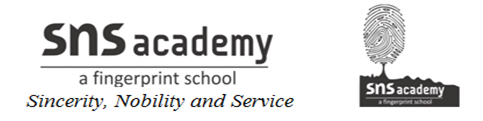 GRADE: IV                                                                                   NAME:   DATE:                                                                                            SUB: SOCIALWORKSHEET 816-THE AGE OF EXPLORATIONA.  Choose the correct answers.1. Who controlled the land trade route to Asia during the mid sixteenth century?a. Arabs b. Portuguese c. Turks d. Chinese2. Which continent has a southern tip called the Cape of Storms?a. South America b. Asia c. Africa d. Australia3. Where did Christopher Columbus reach during his first expedition?a. Argentina b. India c. New Zealand d. The Bahamas4. Vasco da Gama belonged to which of these countries?a. Portugal b. Italy c. Spain d. France5. Which of these oceans was first crossed by Ferdinand Magellan?a. Southern Ocean b. Pacific Ocean c. Atlantic Ocean d. Indian Ocean6. Which instrument was used by sailors to know the location of their ship?a. map b. adjustable sail c. compass d. quadrantB. The underlined word in each sentence is incorrect. Write the correct words.1. Japan and Spain took the lead in the discoveryof a sea route to the east.2. Ferdinand Magellan could not go beyond theCape of Storms.3. Christopher Columbus started his expeditionfrom England.4. In India, Vasco da Gama landed at Cochin.5. Ferdinand Magellan discovered the Gulf of Magellan.6. The sailors used adjustable sails to chart their course.C. Circle the correct words.1. The Europeans needed cloth / diamonds and spices from Asia.2. Bartholomew Diaz was a Portuguese / Italian explorer.3. Christopher Columbus’ voyage was funded by Henry the Navigator / King Ferdinandand Queen Isabella of Spain.4. Vasco da Gama took the same route as Ferdinand Magellan / Bartholomew Diaz till theCape of Good Hope.5. Ferdinand Magellan sailed round India / the world.6. The British / Chinese made India their colony.D.Fill in the blanks.1. The Europeans traded with-------------------- during the mid fifteenth century.2. Bartholomew Diaz could not go beyond the Cape of Storms as the sea was very -----------------------3. The new continent discovered by Christopher Columbus was called the -----------------------------------4. ----------------------- was the first European to discover a sea route to India.5. Ferdinand Magellan was the first to name the ---------------- Ocean.6. A ----------------------- was used by sailors to find directions